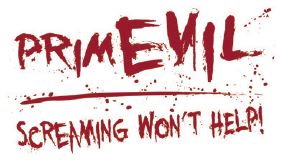 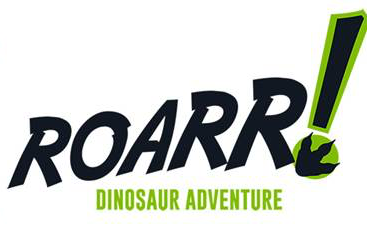 APPLICATION FOR EMPLOYMENTPRIMEVIL 2022Please return to Helen McLaren at Roarr! Dinosaur Adventure - By Post: The Grove, Kenninghall Road, Banham NR16 2HE     By email: helen.mclaren@primevil-scare.comPosition Applied For:  SCARE CREW    PROP OPERATOR       MAKE UP ARTIST     SUPPORT CREWTitle ………….Surname:……….…………………………      Forename:……… ………..………………………Address………… ……………………………………………………………………………………………………..……………………………………Postcode: …………………Tel No……………………………………………....Email:……………………………….. .…………………………Date of Birth………………………………………Emergency Contact Details:  Name…………………………………..tel no…………………………………….Do you require any particular arrangements to be made to attend an audition on account of a disability? Yes/NoIf Yes please provide further information ……………………………………………………………………………………………………………………………Other relevant training or  special talents such as stilt walking, juggling, fire eating?   …………………………………..-----------------------------------------------------------------------------------------------------------------------------------------------The hourly rate of pay is £10.00 per hour for those aged 18+ The hourly rate of pay will be £7.50 for those under 18 Pay will accrue from 21st September to 31st October.  Those working all live event evenings (12th October – 31st October)  will receive a bonus payment of  £100------------------------------------------------------------------------------------------------------------------------------------------------Auditions: It is essential for ALL applicants to attend one of the audition sessions                                          Please tick all dates you would be available to attend                   Mon 5th  Sept 6.30pm to 9pm     (  )       Wed 7th Sept 6.30 to 9pm  (  )    Thurs 8th Sept 6.30 to 9pm  (  )Induction Session:   There will be a drop in session on Sunday 18th September between 10am – 6pm.    You will be required to come to the park to pick up and complete the necessary induction paperwork to commence employment  Please tick to confirm you will be available to attend         Sunday 18th  September    (  )         Circle preference.     AM/PMScare Training	   	It is essential that you are available to attend these sessions.  Please tick to confirm you will be available to attend these datesWednesday  21st September        6pm - 9pm	   (   )                            	Monday 26th September	           6pm - 9pm	   (   )                           Wednesday  28th. September        6pm – 9pm   (   )       Tuesday 11th October	           6pm – 9pm   (.  )       Preview Night:	It is essential that you are available on this date – please tick to confirm you will be available		  	Wednesday 12th  October   6pm – 10.30pm                (   )PrimEVIL Live Event Nights. By committing to the training sessions you are committing to working a minimum of 10  live event nightsPlease tick to confirm you would be available to work Week 1                    Week 2             	 Week 3                  Fri 14th    (  )		Thur 20th  (  )	   	  Wed 26th 	(  )		       Sat 15th.    (  )		Fri 21st     (  )     	  Thur 27th	(  )		       Sun 16th  (  )	           Sat 22nd   (  )     	  Fri 28th 	(  )					Sun 23rd   (  )     	  Sat 29th 	(  )      						      	      	  Sun 30th.   	(  )					     		      	  Mon 31st 	(  )Please note start and finish times may vary depending on your character role, with 5 – midnight being the standard, however we may be able to accommodate if your availability is slightly different to this timeframe ______________________________________________________________________________________________________Are there any restrictions on your right to work or study in the UK under the Asylum and Immigration Act 1996?    Yes/No   If Yes, please provide further information including any expiry dates:If yes, do you have a current permit to work ?   Yes/No_______________________________________________________________________________________________________Rehabilitation of Offenders Act 1974Do you have any convictions that are not yet spent under the Rehabilitation of Offences Act 1974? Yes/NoIf ‘Yes’ please provide further information _______________________________________________________________________________________________________Some of our roles require a Disclosure and Barring Service check.  Would you be willing for us to complete a check if it is required for this role?  Yes/NoIt is the Company’s policy to employ the best qualified personnel and provide equal opportunity for the advancement of employees including promotion and training and not to discriminate against any person because of age, race, colour, national origin, sex, marital status, religion/belief, maternity, sexual orientation, gender reassignment or disabilityInformation from this application may be processed for purposes permitted under the General Data Protection Regulation.  Individuals have, on written request, the right of access to personal data held about themThe organization treats personal data collected during the recruitment process in accordance with its data protection policy.  Information about how your data is used and the basis for processing your data is provided in the organisation’s job applicant privacy notice. _____________________________________________________________________________________________I authorise the company to obtain references to support this application once an offer has been made and accepted and release the company and referees from any liability caused by giving and receiving informationI confirm that the information given on this form is, to the best of my knowledge, true and complete.  Any false statement may be sufficient cause for rejection or, if employed, dismissal________________________________________________________Date:________________________________